Plenair17.15 – 18.15 workshopsPlenair15.30 -  16.00OntvangstCeline, Thom en Jessica    Zaal Nice!16.00  - 16.30Opening en regionale samenwerkingMarianne Oomens, directeur HCA en AZbv    Zaal Nice!16.30 – 17.00Wat is zorg en wat is welzijn?Inge Huernink, senior zorginkoper Z&Z 	    Zaal Nice!Workshop 1Wijkgericht werkenMonique Nio, specialist ouderenzorg    Zaal Nice!Workshop 2 Keten GGZEugenie Verlaan, POH-GGZ enArjan Groen, kaderhuisarts GGZ    Zaal de SerreWorkshop 3 	Gezonde zorg gezonde regioEric Hiddink, innovatie manager health base Programma leider gezonde zorg gezonde regio      Zaal de Deel18.15 – 19.15                 Diner              Zaal de Amstel19.15 – 20.15Sportief samenwerkenNico Hofman, fysiotherapeut en Bewegingswetenschapper    Zaal Nice!20.15 – 21.00Borrel en tekenen voor accreditatieCeline, Thom, Jessica     Zaal Nice!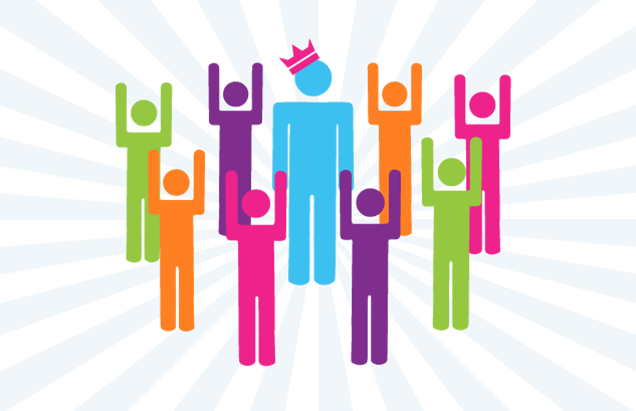 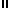 